Workshops and Events for Carers  -  East Lothian  -  Autumn 2015Please call to confirm and book a place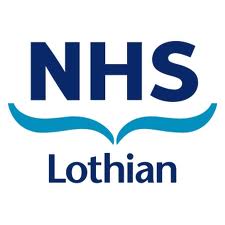 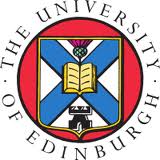 Support sessions for people caring for someone with DementiaThere will be two parts to these series of support sessions for carers.  Firstly developing carers’ understanding of the behavioural changes that can be caused by dementia in order to help them develop ways to manage these.  Secondly, we will use an Acceptance and Commitment Therapy (ACT) approach to help carers come to terms with the difficult aspects of being a carer and to find ways to cope with the negative thoughts and emotions that accompany this.  These sessions will be informal and relaxed and will allow carers to meet up with other people in similar circumstances.These sessions will be run in two locations – choose which is best for youWed 4th Nov to Wed 2nd Dec10.30am to 12.30pmCarers of East Lothian Offices94 High Street, Musselburgh, EH21 7EATues 3rd Nov to Tues 1st Dec10.30am to 12.30pmBleachingfield CentreDunbar, EH42 1DXThe sessions run over 5 consecutive weeks and carers are asked to try to commit to attend all the sessions to get the most benefit from them.Sessions will be run by Catriona George – trainee Clinical Psychologist.Contact Catriona on 07710 866751 for more details or to book a placeParticipants will be asked to complete some questionnaires before and after the sessions to help evaluate their impact.When?Where?What?Run by Whom?16th Sept10.30 to 2Repeated on 30th SeptMECAMusselburghTransitionsA workshop for parents and carers of disabled young people who are transitioning from children’s to adult services. Lunch Included.LCiLCall Emma Wynack on 0131 475 2554 for more info and to book a place23rd September10 to middayBleachingfield Centre (Rm 1)DunbarSleep CounsellingParent Sleep Awareness Workshop is to gain a basic awareness of children’s sleep and good sleep practice. Including What do you know about sleep?Organised by CoELSessions will be run by Marie Leitch from NHS LothianTo book call 0131 665 013524th September 10 to 3pmLunch includedBrunton Hall,MusselburghEveryone TogetherAn opportunity to explore some of the potential that Self-Directed Support brings.  The session will also share stories about some of the small changes that have made big differences for people in different parts of Scotland and locally stories. Diversity MattersContact Shirley Cusack for more info and to book a place on 07723408764 or e-mail shirley@keystoinclusion.co.uk6th Oct4.30pm to 6.30Port Seton Centre,Port SetonCarers Laughter SessionSomething completely different!  As seen in the Daily Record and Independent on Sunday.  Laughter to boost health and happiness.Organised by CoELSessions will be run by Jo Bluett - Laughter for HealthTo book call 0131 665 01357th Oct10 am to 1pmLunch includedTrinity Centre HaddingtonWhat you need to know about legal Guardianship – young peopleIssues facing parents & carers when a child becomes and adult and guardianship is requiredOrganised by CoELSessions will be run by Gillian Brown, Partner in Morrisons LLPTo book call 0131 665 013521st Oct10am to 1pmLunch includedCoEL Offices,94 High Street,MusselburghWhat you need to know about legal Guardianship - adultsIssues facing carers when an adult loses capacity and there is no Power of AttorneyOrganised by CoELSessions will be run by Gillian Brown, Partner in Morrisons LLPTo book call 0131 665 013527th October10am-12Prestonpans Community Centre Hand ReflexologyUsing reflexology to help manage pain, reduce stress and boost immunityOrganised by CoELSession being run by Geraldine McCullochTo book call 0131 665 01354th Nov10.30 to 12.30Or3rd Nov5 weeksBleachingfield Centre, DunbarOrCoEL Offices, MussSupport sessions for people caring for someone with dementiaSessions will run for 5 consecutive weeks and focus on helping carers cope with the challenge of caring for someone with dementia – see over for detailsOrganised by CoEL and Catriona George – Clinical Psychologist.  Contact Catriona on 07710 866751 for more info or to book3rd & 12th NovemberMECAMusselburghManaging a Direct Payment and Employing Personal AssistantsTwo sessions focusing on different aspects of working with PAs and managing direct payments.  Attend one or both. LCiLCall Amanda Beech on 0131 475 2350 for more info and to book a place19th Nov11-1Port Seton community Centre,Port SetonDealing with Challenging BehaviourTraining session for parents/carers of young people/children with Autism or Learning difficultiesOrganised by CoELSessions will be run by Simon Robinson from Barnardos To book call 0131 665 0135